Publicado en Madrid el 23/05/2023 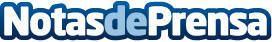 El lector de DNI Trust Ceto agiliza la declaración de la rentaEl nuevo lector contactless de Trust se presenta como un nuevo gadget indispensable para acelerar los trámites burocráticosDatos de contacto:Paolo Queirazza637 73 01 14Nota de prensa publicada en: https://www.notasdeprensa.es/el-lector-de-dni-trust-ceto-agiliza-la Categorias: Nacional Finanzas Sociedad Hardware Madrid Innovación Tecnológica http://www.notasdeprensa.es